Selena Marie Gomez 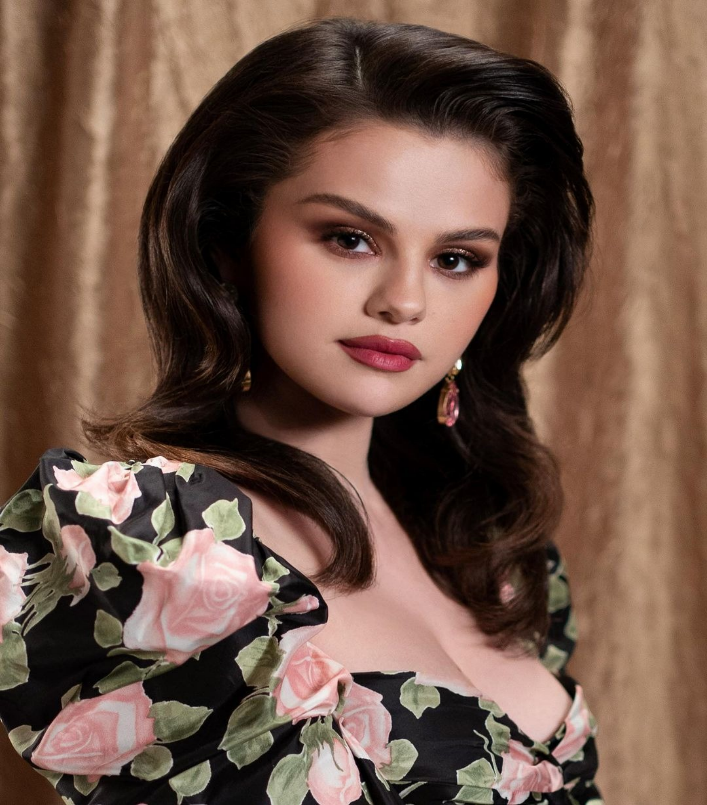 Hallo! das ist  selena marie Gomez , bin 29 jahre alt, sie kommt aus meksiko,Sie whont in USA, sie ist Sängerin, Schauspielerin und Produzentin, sie fährt gerne ein einzigartiges Motorrad, um am Strand herumzukommen.